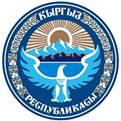 ПРАВИТЕЛЬСТВО КЫРГЫЗСКОЙ РЕСПУБЛИКИРАСПОРЯЖЕНИЕот 8 февраля 2019 года № 14-рВ целях реализации Указа Президента Кыргызской Республики «Об объявлении 2019 года Годом развития регионов и цифровизации страны» от 11 января 2019 года № 1, Концепции цифровой трансформации «Цифровой Кыргызстан 2019-2023», одобренной решением Совета безопасности Кыргызской Республики от 14 декабря 2018 года № 2, в соответствии со статьями 10 и 17 конституционного Закона Кыргызской Республики «О Правительстве Кыргызской Республики»:1. Образовать организационный комитет по проведению Года развития регионов и цифровизации страны в Кыргызской Республике (далее - организационный комитет) в составе согласно приложению.2. Организационному комитету в недельный срок разработать утвердить план мероприятий по проведению Года развития регионов и цифровизации в Кыргызской Республике.3. Расходы, связанные с проведением мероприятий в рамках Года развития регионов и цифровизации страны, осуществлять в пределах утвержденных бюджетов задействованных государственных органов и организаций, а также за счет привлеченных средств.4. Организационное, методическое и иное обеспечение деятельности организационного комитета возложить на отдел экономики и инвестиции Аппарата Правительства Кыргызской Республики.5. Контроль за исполнением настоящего распоряжения возложить на отдел организационно-инспекторской работы и регионального развития: отдел строительства, транспорта и коммуникаций Аппарата Правительства Кыргызской Республики.ПриложениеСоставорганизационного комитета по проведению Года развития регионов и цифровизации страны в Кыргызской РеспубликеПервый вице-премьер-министр Кыргызской Республики председатель организационного комитета;министр экономики Кыргызской Республики, заместитель председателя организационного комитета;председатель Государственного комитета информационных технологий и связи Кыргызской Республики, заместитель председателя организационного комитета.Члены организационного комитета:первый заместитель Руководителя Аппарата Правительства;заместитель Руководителя Аппарата Правительства Кыргызской Республики, заведующий отделом организационно-инспекторской работы и регионального развития;заведующий отделом политики стратегического развития, экономики и финансов Аппарата Президента Кыргызской Республики (по согласованию);заведующий отделом политики государственного управления и организационно-инспекторской работы Аппарата Президента Кыргызской Республики (по согласованию);заведующий отделом строительства, транспорта и коммуникаций Аппарата Правительства Кыргызской Республики;заведующий отделом экономики и инвестиций Аппарата Правительства Кыргызской Республики;заместитель заведующего отделом организационно-инспекторской работы и регионального развития Аппарата Правительства Кыргызской Республики;министр юстиции Кыргызской Республики;министр финансов Кыргызской Республики;министр культуры, информации и туризма Кыргызской Республики;министр сельского хозяйства, пищевой промышленности и мелиорации Кыргызской Республики;министр транспорта и дорог Кыргызской Республики;министр образования и науки Кыргызской Республики;министр здравоохранения Кыргызской Республики;министр труда и социального развития Кыргызской Республики;председатель Государственного комитета промышленности, энергетики и недропользования Кыргызской Республики;заместитель министра экономики Кыргызской Республики;заместитель председателя Государственного комитета информационных технологий и связи Кыргызской Республики;директор Государственного агентства по делам местного самоуправления и межэтнических отношений при Правительстве Кыргызской Республики;директор Государственного агентства архитектуры, строительства жилищно-коммунального хозяйства при Правительстве Кыргызской Республики;мэр города Бишкек (по согласованию);мэр города Ош (по согласованию);полномочный представитель Правительства Кыргызской Республики в Баткенской области Кыргызской Республики;полномочный представитель Правительства Кыргызской Республики в Джалал-Абадской области Кыргызской Республики;полномочный представитель Правительства Кыргызской Республики в Иссык-Кульской области Кыргызской Республики;полномочный представитель Правительства Кыргызской Республики в Нарынской области Кыргызской Республики;полномочный представитель Правительства Кыргызской Республики в Ошской области Кыргызской Республики;полномочный представитель Правительства Кыргызской Республики в Таласской области Кыргызской Республики;полномочный представитель Правительства Кыргызской Республики в Чуйской области Кыргызской Республики.Премьер-министрМ. Д. Абылгазиев